

Workplace Health and Environmental Safety Committee 
November 2, 2016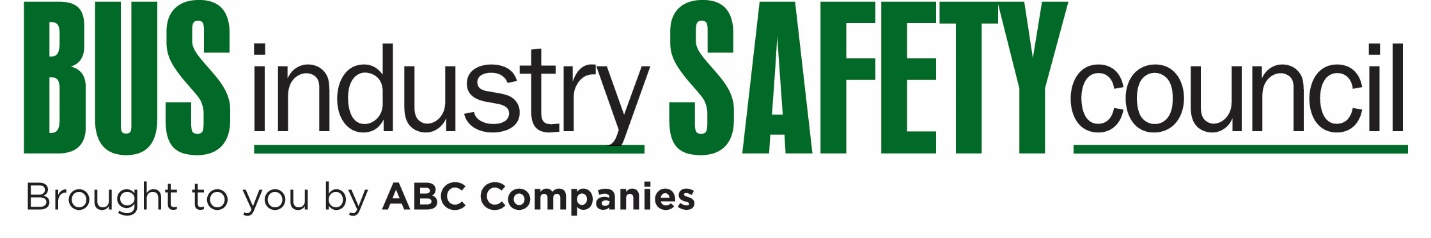 2:00 PM ET
To Access the Call:

Dial: (877) 320-2871
Passcode: 5396685521

Discussion Topics
Review of Increased OSHA FinesNew Posting Requirements/Employee Rights Notification, August 2016New Record Keeping Submission Requirements for 2016 and Beyond2017 Winter Meeting PreviewTopics for future meetings?ChairPam MartinezDATTCO Inc.Office: 860-229-4878 ext 676pamm@dattco.com Vice ChairDan BecherGo Riteway Transportation GroupOffice: 414-570-5200dan.becher@goriteway.com 
